Основна школа „Татомир Анђелић“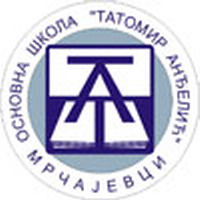 32210 Мрчајевци•Браће Гајовић бб				Тел/факс 032 800 178Email: os.milanmilosevic@mts.rsos.mrcajevci@mts.rsWeb: www.osmrcajevci.edu.rs
Поштовани родитељи,Упис првака у школску 2022/23. годину почиње 1. априла 2022. године. Од 21. марта можете сами да одаберете термин за упис и тестирање код психолога школе преко портала Е-управа www.euprava.gov.rs . Уколико не урадите то сами, урадиће школа за Вас после 1. априла, за шта је потребно да доставите школи ЈМБГ детета и родитеља, као и контакт телефон. Ове године тестирање код психолога и упис ће бити обављени током прве три седмице априла, а уколико има каснијих пријава, упис ће трајати до 31. маја, односно 31. августа 2022. године.За упис је потребно имати: извод из матичне књиге дететапотврду о пребивалишту родитељалекарско уверење о спремности за школу дететауверење о завршеном припремном предшколском периодуШкола ће потребну документацију тражити из службене евиденције, а Ви сте у обавези да доставите документа која се не буду могла набавити тим путем (до сада су родитељи достављали лекарско уверење и потврду о завршеном припремном предшколском периоду у папирној форми). У сваком случају на тестирање и упис ћете доћи у заказано време, а евентуално папире можете доставити касније.За сва питања и нејасноће обратите се нателефон 032/800178 или  путем е-маила os.mrcajevci@mts.rs ДОБРОДОШЛИ Основна школа „Татомир Анђелић“ Мрчајевци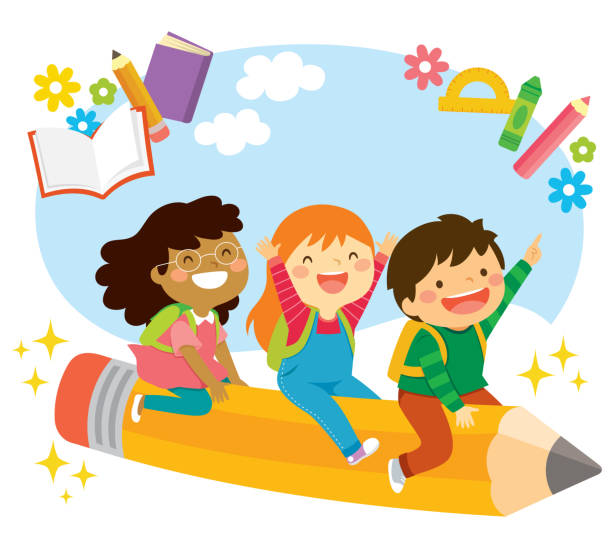 